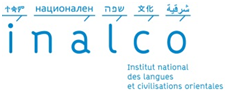 Master 1 spécialité ASIE & PACIFIQUE, langue COREENNEFiche d’inscription pédagogique M1 HSS Histoire et sciences sociales2017-2018N° ETUDIANT : ……………………………………NOM : …………………………………..……………	Prénom : ……………………………….…….E-MAIL : ………………………………………………………………………………………….……….……N° Téléphone fixe………………………………Portable……………………….……………….……Redoublant(e) : oui      non 				Dette : ……….…Date et signature de l’étudiant :Date et signature du directeur de mémoire :Date et signature de l’enseignant responsable de la discipline :*Attention! Formulaire de déclaration obligatoire du sujet de mémoire ou de stage à télécharger, à remplir et à  remettre au secrétariat pédagogique.Téléchargement sur le site Inalco > départements de langue  > rubrique « Informations du département » puis > rubrique « organisation des enseignements »1er SEMESTREUE 1COR4A21 Coréen perfectionnement (6 ects) COR4A11B Technique exposés oraux (3) COR4A12B Littérature coréenne contemporaine (3)UE 2COR4A22 Spécialisation aréale (12 ects) COR4A04A Analyse stylistique de textes (6) COR4A04C Religion, société, migration (6)UE 3HSS4A03 Histoire et sciences sociales  (6 ects) HSS4A03A Théorie et méthode (6)OU HSS4A03B Méthodologie du mémoire A (3) HSS4A03C Méthodologie du mémoire B (3)UE 41 EC de méthodologie du mémoire ou professionnelle + 1 EC libreOrientation rechercheMéthodologie du mémoire – cours obligatoire pour les étudiants en orientation recherche en fonction de la discipline.Aide à la rédaction du mémoire : ANT, HSSHSS4A03B+ 1 EC libre au choix (en concertation avec le directeur de mémoire et responsable de la discipline)Orientation professionnelleSpécialités ORA, TRL, TXLFormation et méthodologie professionnelles – cours obligatoire pour les étudiants en orientation professionnelle :LCS5A06B Méthodologie et aide à l’élaboration du projet professionnel+ 1 EC libre au choix (en concertation avec le directeur de mémoire et responsable de la discipline)2ème SEMESTREUE 1COR4B11 Coréen perfectionnement (6 ects) COR4B11A Etude doc. coréens en sciences sociales  (3) COR4B11B Lexique coréen des domaines scientifiques (3)UE 2COR4B02 Spécialisation aréale (6 ects) COR4B03C Histoire cultur. de la Corée (6)UE 3HSS4B03 Histoire et sciences sociales  (6 ects) HSS4B03A HSS Théories et méthodo II  (3)Un séminaire au choix selon région : HSS4B03C Séminaire Asie Pacifique (3)UE 4COR4B04 Méthodologie, outils et ouverture(3 ects)Un séminaire au choix, en concertation avec les responsables du parcours et le directeur de recherche.…………………………………….+ Obligatoire pour tous les étudiants de M1 pour valider l’UE 4 LCS4B04A Identités et frontières Séminaire du quai Branly : 15 et 16 février 2018ETLCS4B04C Module de formation et de sensibilisation sur la question du plagiat organisé par la Bulac – janvier 2018COR4B05 Mini mémoire et dossier (9 ects) COR4BMR Mini mémoire de coréen (9) 